ESTRUCTURA CURRICULAR: PLAN DE ESTUDIO DE LA CARRERA DELPROFESORADO DE EDUCACIÓN SECUNDARIA EN LENGUA Y LITERATURA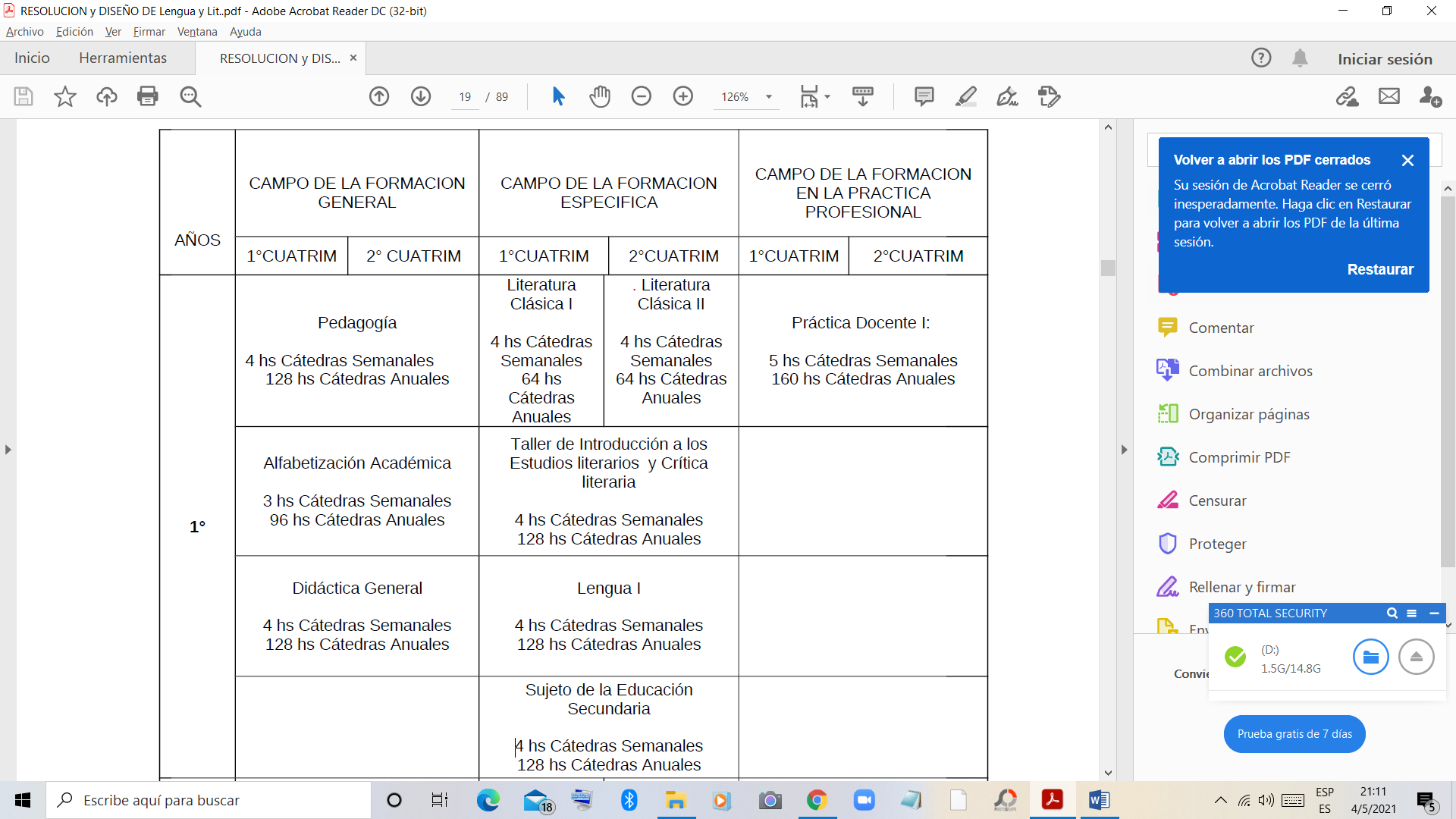 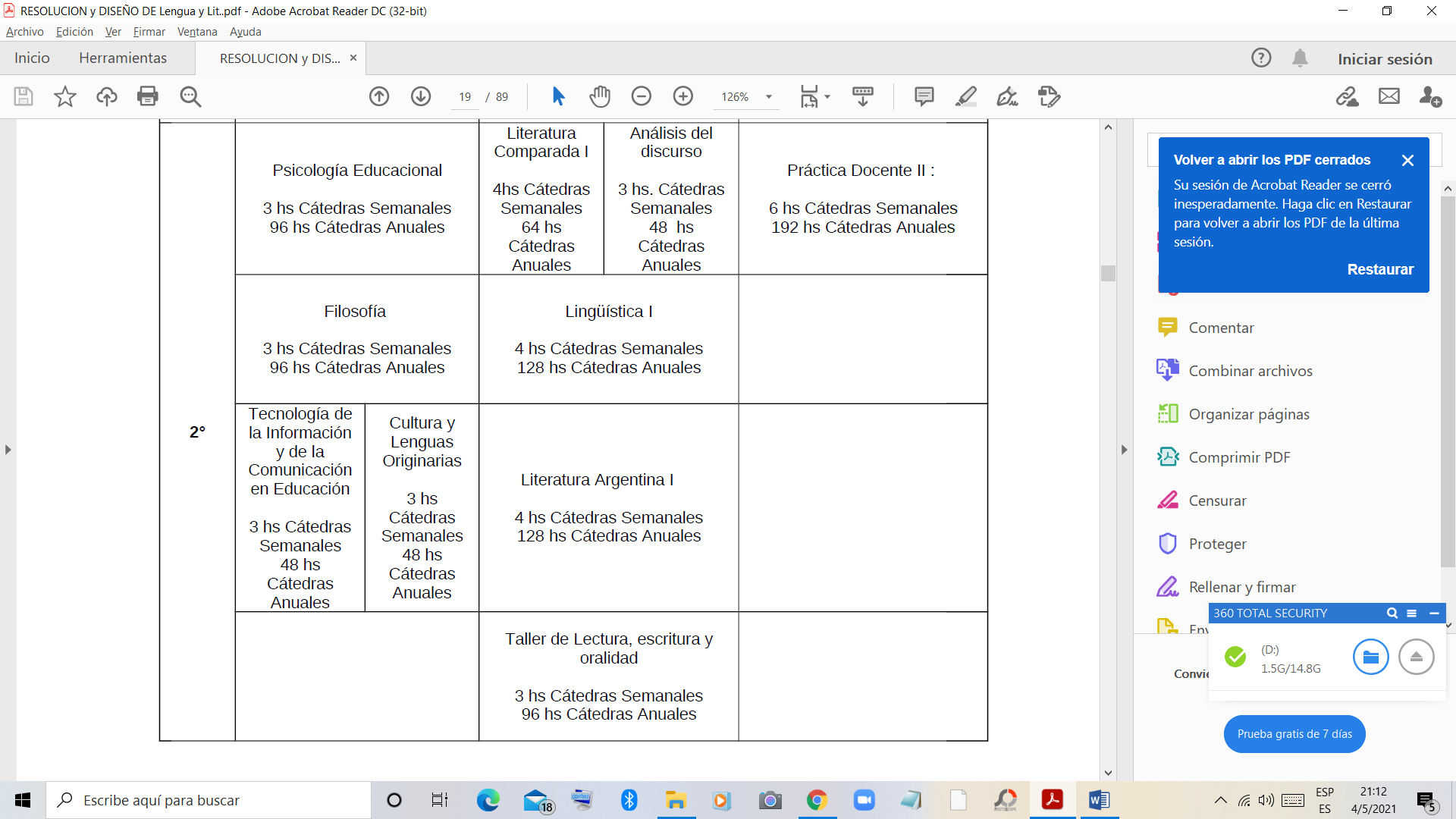 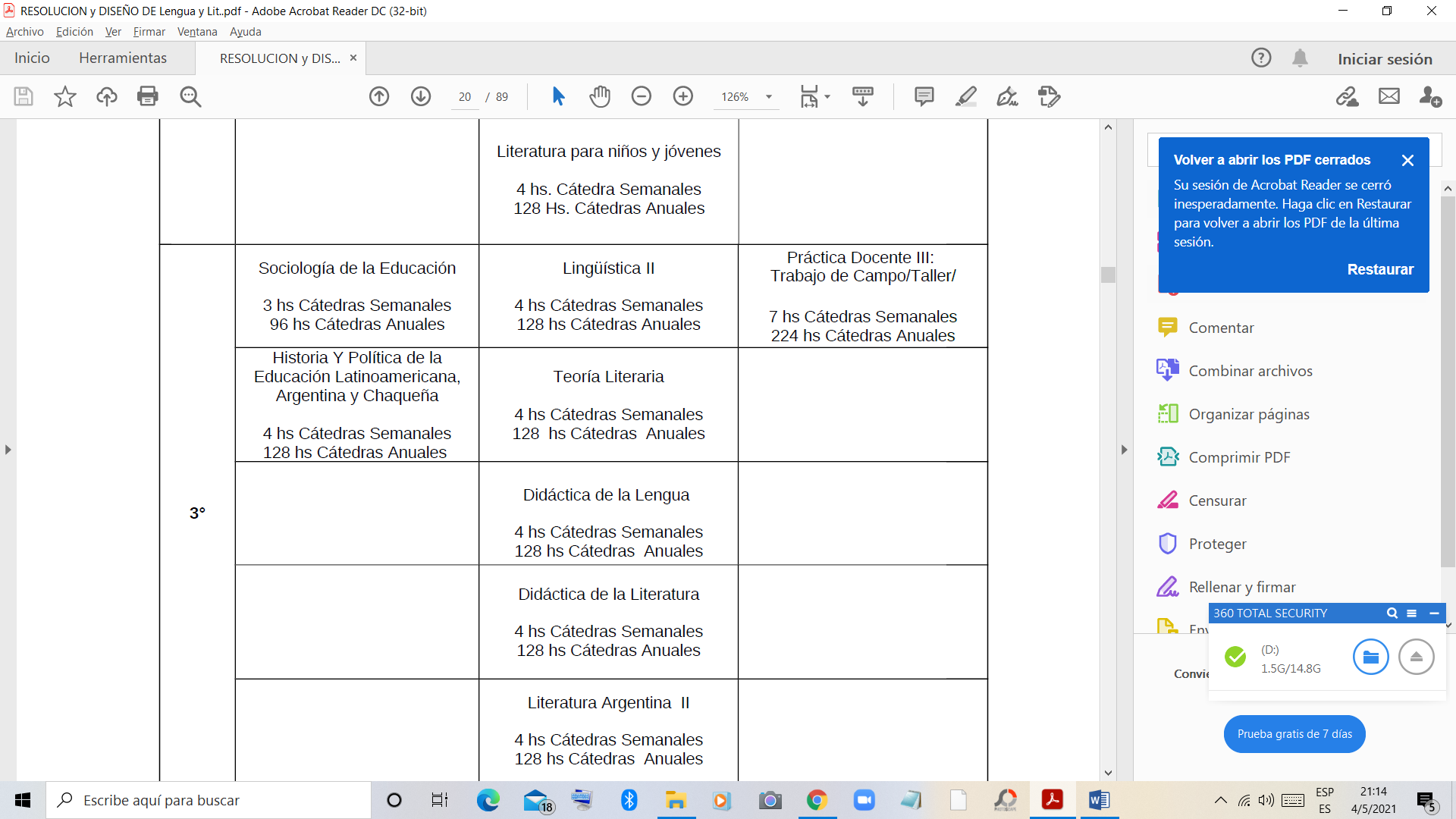 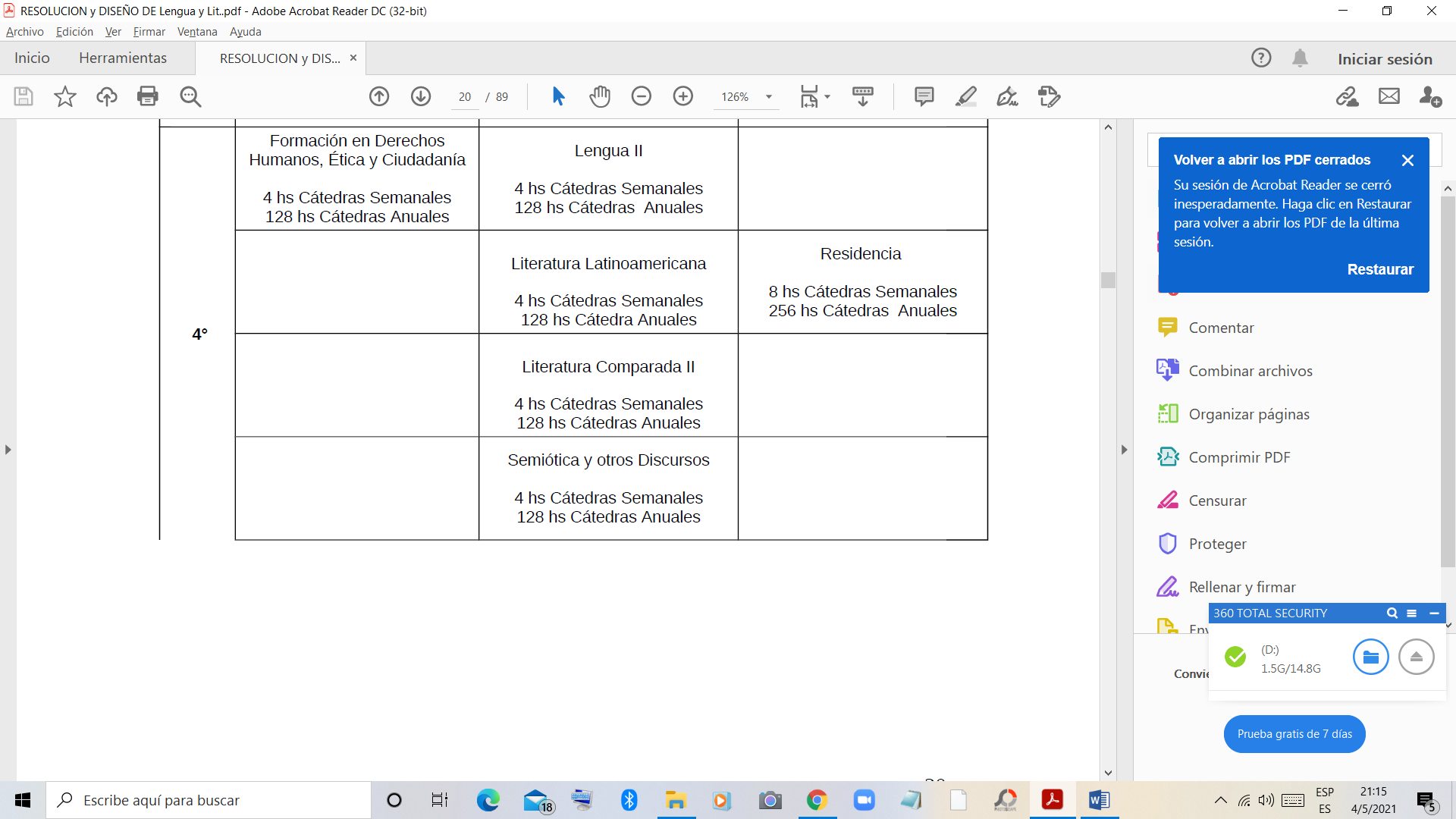 